План застройкиЛаборатория 1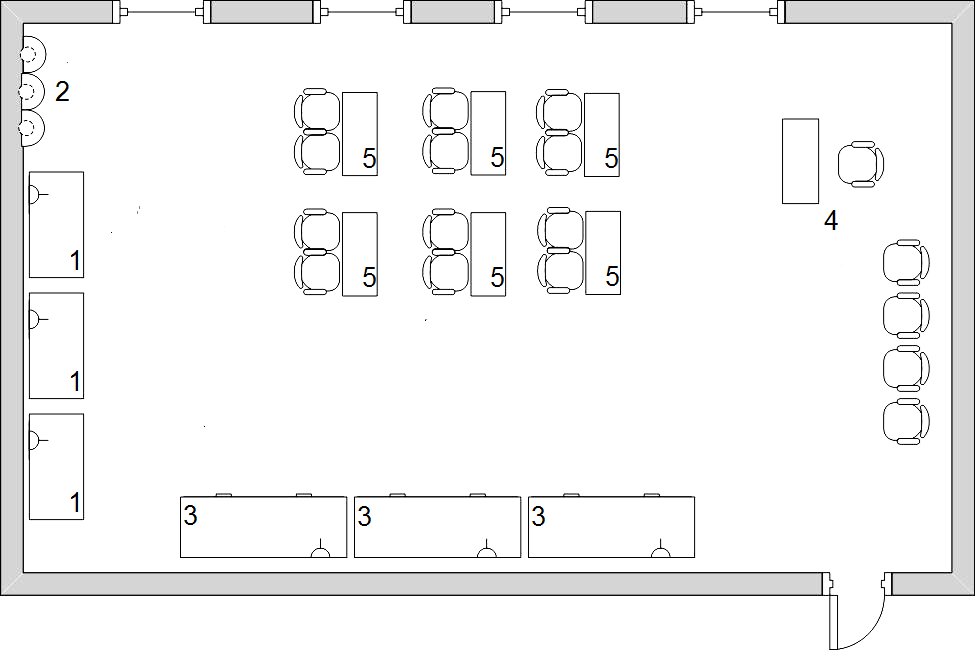 1 – Столы химические с электропитанием2 – Мойки3 – Вытяжные шкафы с электропитанием4 – Место для работы экспертов5 – Письменные столы6 – Стол весовой7 – Дистиллятор8 – Столы для химической посуды9 – Шкаф для посудыЛаборатория 21 – Столы химические с электропитанием2 – Мойки3 – Вытяжные шкафы с электропитанием4 – Место для работы экспертов5 – Письменные столы6 – Стол весовой7 – Дистиллятор8 – Столы для химической посуды9 – Шкаф для посуды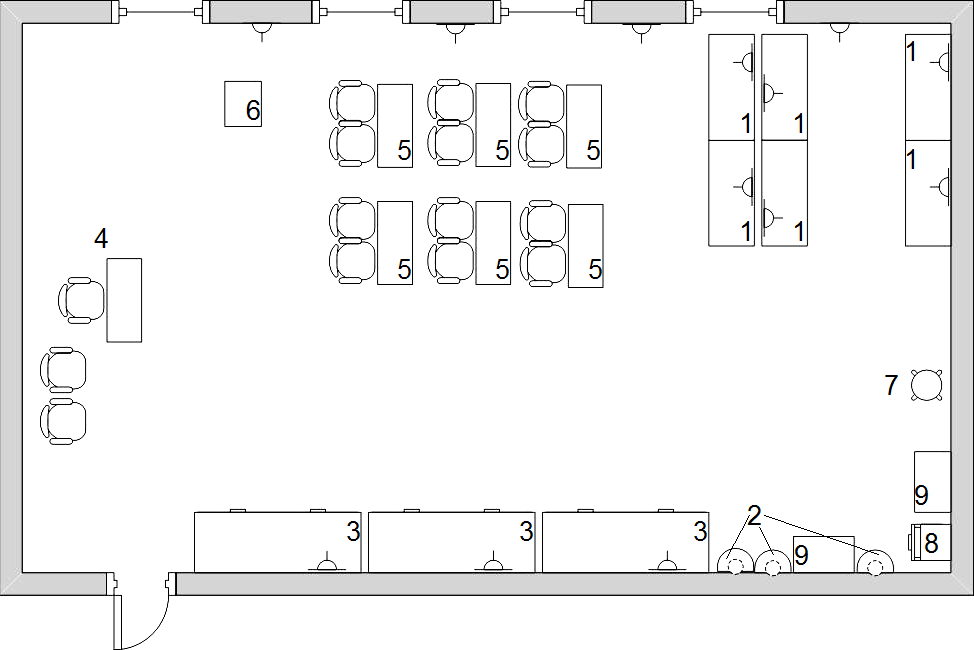 1 – Столы химические с электропитанием2 – Мойки3 – Вытяжные шкафы с электропитанием4 – Место для работы экспертов5 – Письменные столы6 – Стол весовой7 – Дистиллятор8 – Столы для химической посуды9 – Шкаф для посуды